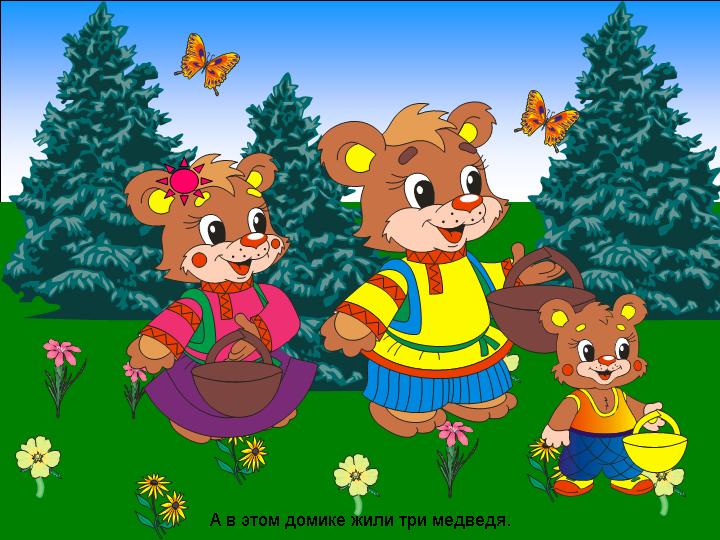 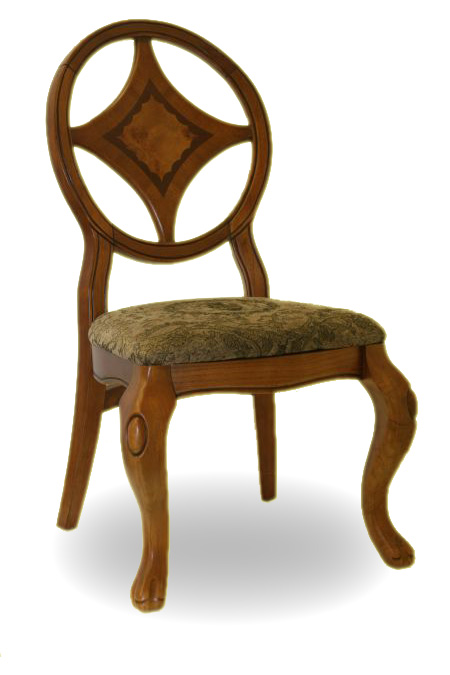 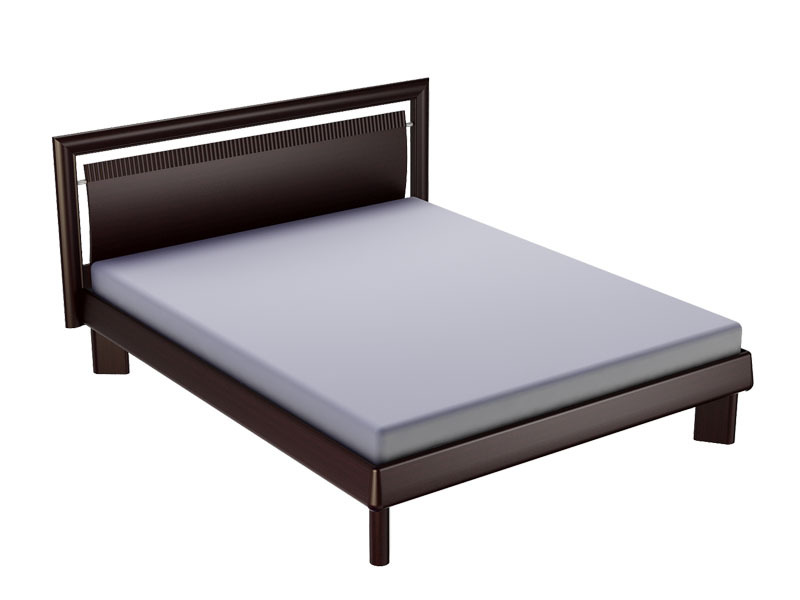 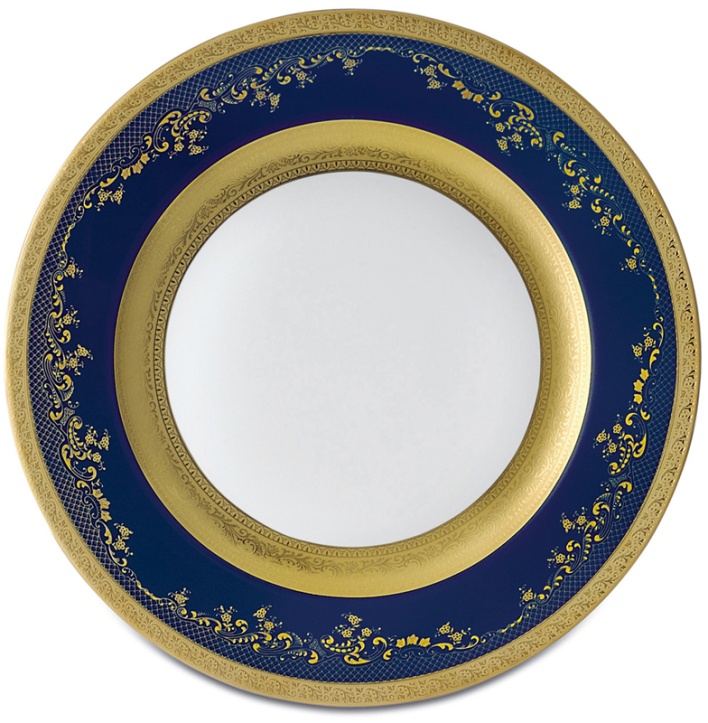 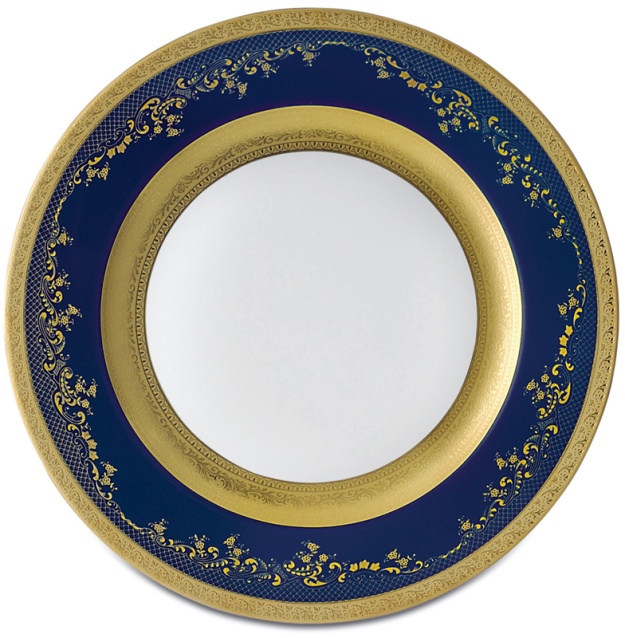 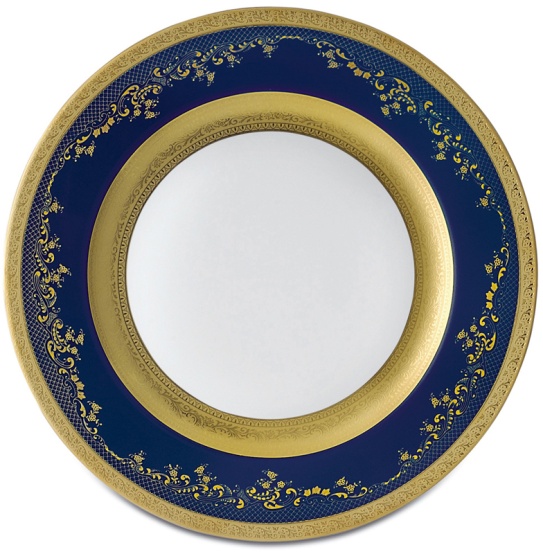 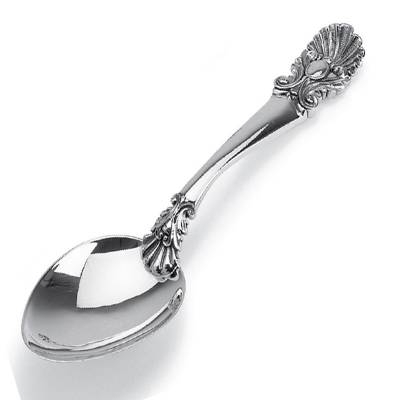 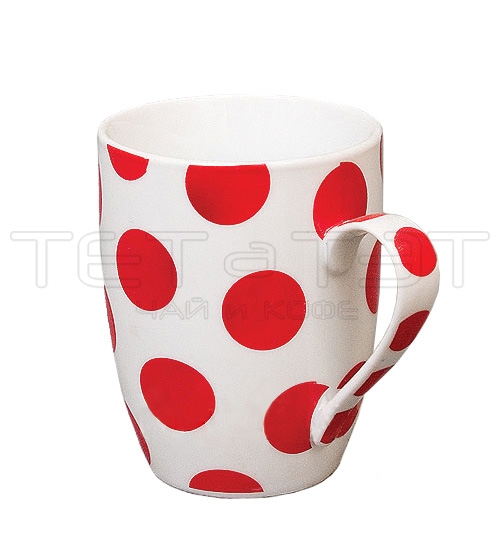 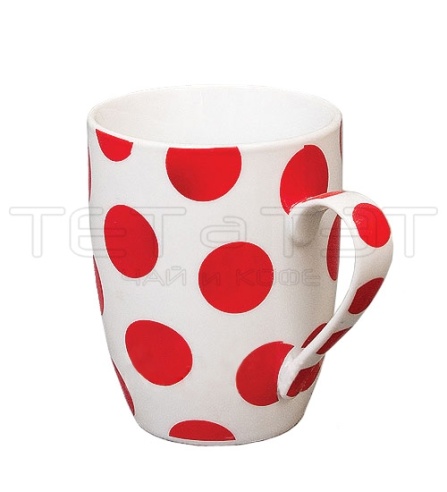 Пятый лишний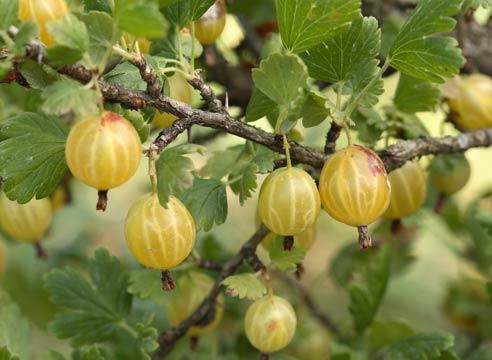 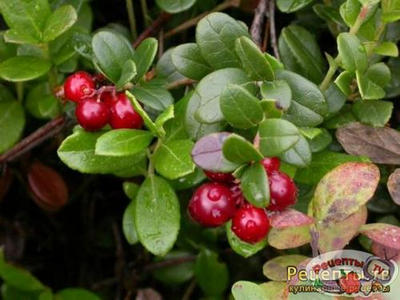 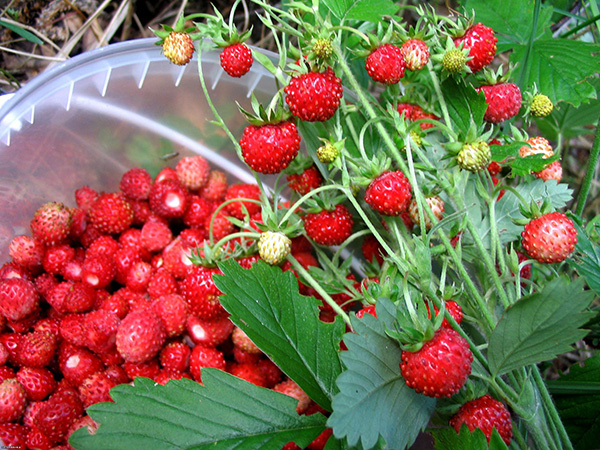 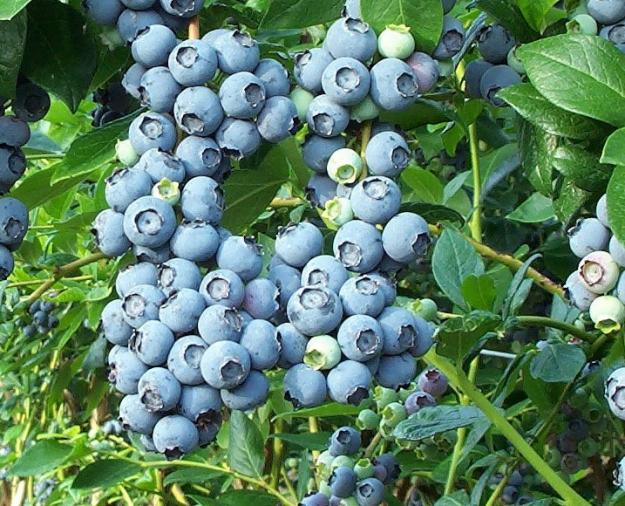 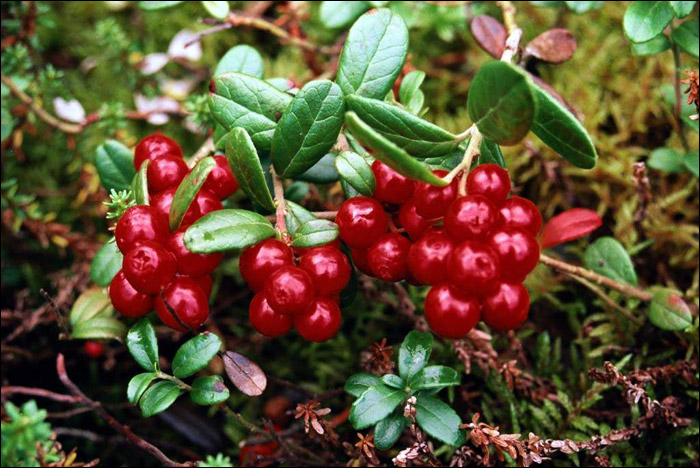 Маска медведя для игры «У медведя во бору»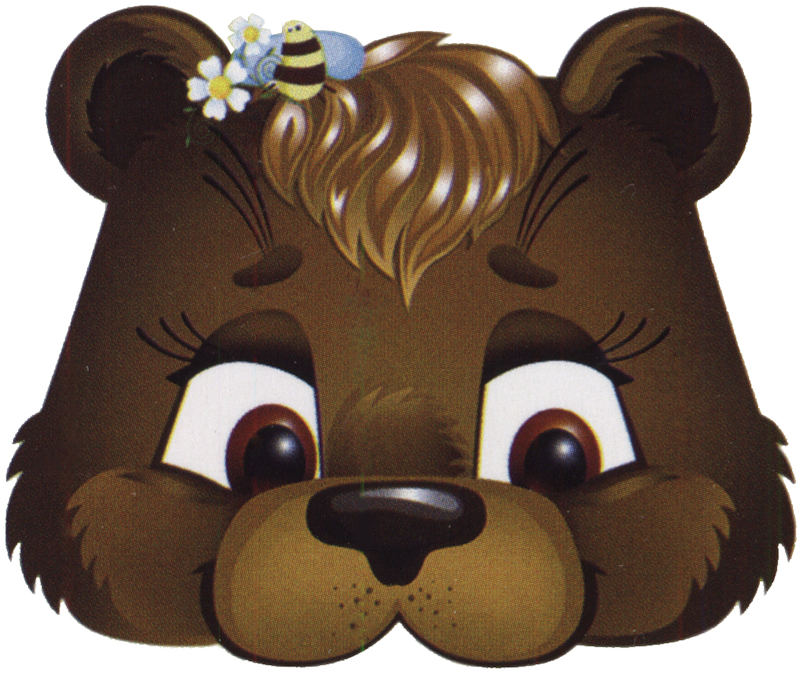 